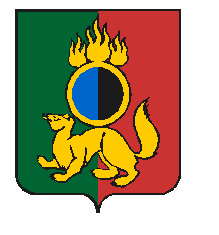 АДМИНИСТРАЦИЯ ГОРОДСКОГО ОКРУГА ПЕРВОУРАЛЬСКПОСТАНОВЛЕНИЕг. ПервоуральскО проведении традиционногонародного гуляния «Масленица»в 2024 годуВ соответствии с постановлением Правительства Свердловской области от 30 мая 2003 года № 333-ПП «О мерах по обеспечению общественного порядка и безопасности при проведении на территории Свердловской области мероприятий с массовым пребыванием людей», в целях сохранения народных традиций, рассмотрев результаты согласования с заинтересованными структурами, Администрация городского округа ПервоуральскПОСТАНОВЛЯЕТ:Организовать и провести 17 марта 2024 года с 11:00 до 17:00 часов на территории Первоуральского муниципального казенного учреждения культуры «Парк новой культуры» праздничное мероприятие, посвященное традиционному народному гулянию «Масленица» (далее – Мероприятие).Ответственность за организацию и проведение мероприятия возложить на Первоуральское муниципальное бюджетное учреждение культуры «Централизованная клубная система» (О.Ю. Крылова).Возложить ответственность по обеспечению мер общественного порядка и безопасности при проведении мероприятий на организатора мероприятия –Первоуральское муниципальное бюджетное учреждение культуры «Централизованная клубная система» (О.Ю. Крылова), а также пользователя объекта культуры – Первоуральское муниципальное казенное учреждение культуры «Парк новой культуры» (Р.Р. Кутбутдинов).Первоуральскому муниципальному бюджетному учреждению «Первоуральская городская служба спасения» (А.Ф. Чернышев):обеспечить проведение оперативно-технического осмотра места проведения мероприятия на предмет антитеррористической защищенности и наличие взрывоопасных предметов;выставить машину, приспособленную для тушения пожара, на время проведения мероприятия на территории Первоуральского муниципального казенного учреждения культуры «Парк новой культуры» с 11:00 до 17:00 часов 17 марта 2024 года.5. Отделу развития потребительского рынка, предпринимательства и туризма Администрации городского округа Первоуральск (Т.И. Орлова) рекомендовать предприятиям торговли, расположенным в радиусе 1000 метров от места проведения мероприятия и на прилегающей территории, предприятиям общественного питания, работающим в формате выездного обслуживания, не осуществлять розничную продажу алкогольной продукции за два часа до начала проведения, во время проведения и в течение часа после окончания проведения мероприятия.6. Рекомендовать Отделу Министерства внутренних дел России «Первоуральский» (М.А. Бараковских), Государственному автономному учреждению здравоохранения Свердловской области «Станция скорой медицинской помощи город Первоуральск» 
(А.В. Сорокин), Первоуральскому муниципальному бюджетному учреждению «Первоуральская городская служба спасения» (А.Ф. Чернышев), «10 пожарно-спасательному отряду федеральной противопожарной службы Государственной противопожарной службы Главного управления МЧС России по Свердловской области» (И.И. Коньков) обеспечить необходимый и достаточный состав сил и средств постоянной готовности для оперативного реагирования в случае возникновения чрезвычайной ситуации во время проведения мероприятия.7. Рекомендовать Отделу Министерства внутренних дел России «Первоуральский» (М.А. Бараковских), в соответствии с законодательством Российской Федерации, оказать содействие организатору в обеспечении охраны общественного порядка во время проведения мероприятий.8. Рекомендовать предприятиям и организациям всех форм собственности, организаторам мероприятий:– обеспечить подготовку и проведение мероприятий в соответствии с правилами и требованиями, установленными действующим законодательством, регламентирующим порядок проведения мероприятий с массовым пребыванием людей;– принять меры, направленные на повышение уровня антитеррористической защищенности объектов (в том числе техническую укрепленность объектов, видеонаблюдение);– принять меры, направленные на проверку действенности схем эвакуации, а также средств экстренной связи с правоохранительными органами;– обеспечить максимальное использование инженерно-технического оборудования обеспечения безопасности и ограничения доступа, а также технические средства, которые с учетом размеров и весовых характеристик позволят предотвратить внезапное проникновение транспортных средств в места проведения мероприятий;– привлечь к обеспечению общественного порядка и безопасности граждан необходимое количество сотрудников частных охранных организаций и добровольных дружинников;– обеспечить доведение до ответственных должностных лиц инструкции по действиям при угрозе или возникновении чрезвычайных ситуаций;– осуществлять контроль за безаварийной эксплуатацией подведомственных объектов;– обеспечить санитарно-гигиенический режим территорий;– при возникновении аварийных и чрезвычайных ситуаций немедленно информировать Единую дежурно-диспетчерскую службу городского округа Первоуральск по телефону 64-30-70 или 112.9.	Рекомендовать Государственному автономному учреждению здравоохранения Свердловской области «Станция скорой медицинской помощи город Первоуральск» (А.В. Сорокин) оказать содействие организаторам, выставить машину скорой медицинской помощи на время проведения мероприятия на территории Первоуральского муниципального казенного учреждения культуры «Парк новой культуры» с 11:00 до 17:00 часов 17 марта 2024 года.10. Заместителю Главы городского округа Первоуральск по жилищно-коммунальному хозяйству, городскому хозяйству и экологии (Д.Н. Поляков) оказать содействие пользователю объекта культуры в вывозе снега с территории места проведения мероприятия, согласно заявке Первоуральского муниципального казенного учреждения культуры «Парк новой культуры».11.	Опубликовать настоящее постановление в газете «Вечерний Первоуральск» и разместить на официальном сайте городского округа Первоуральск.12.	Контроль за исполнением настоящего постановления возложить на заместителя Главы городского округа Первоуральск по управлению социальной сферой Л.В. Васильеву.Глава городского округа Первоуральск						      И.В. Кабец12.03.2024№599